Browser öffnen und Webadresse „medienzentrum-odenwaldkreis.de/medien“ aufrufenKlick mit der linken Maustaste auf den Link „Zur Recherche in Edupool“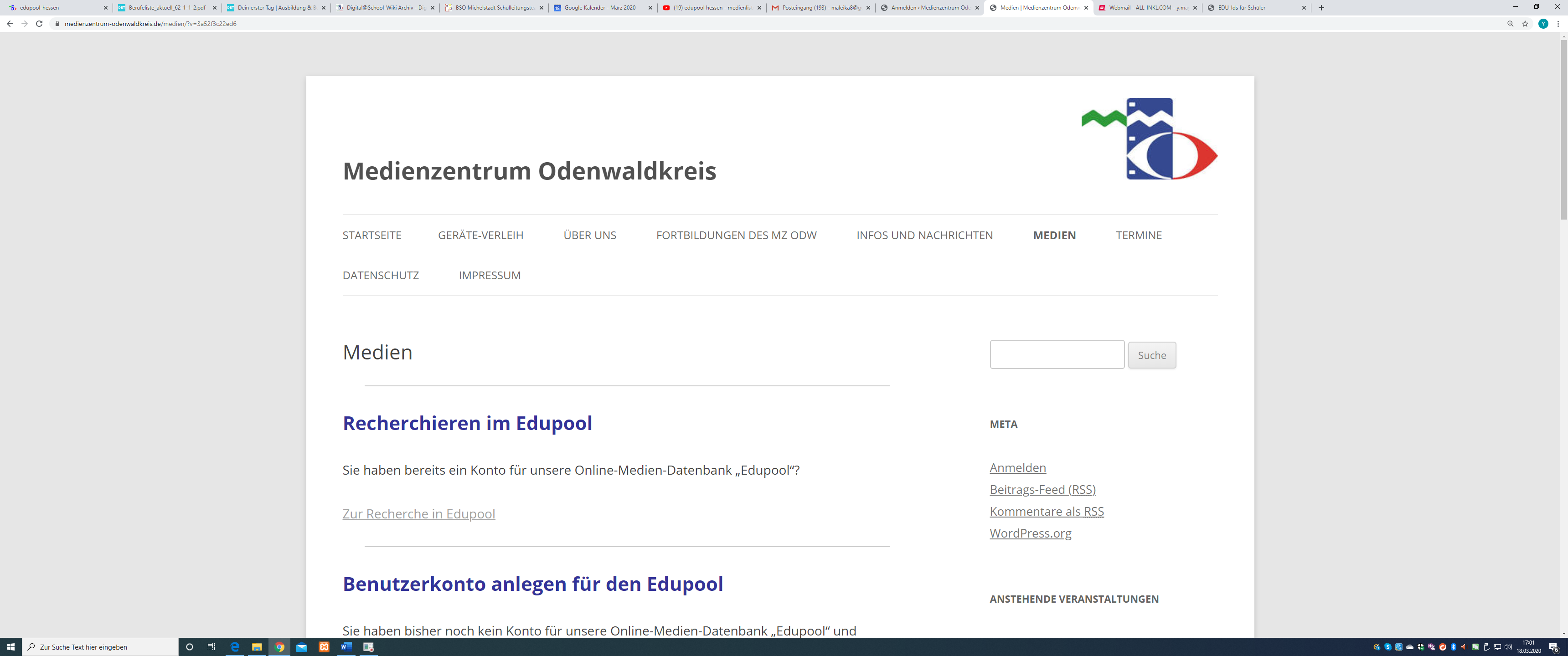 Klick mit der linken Maustaste im Dialogfeld auf Button „Anmelden“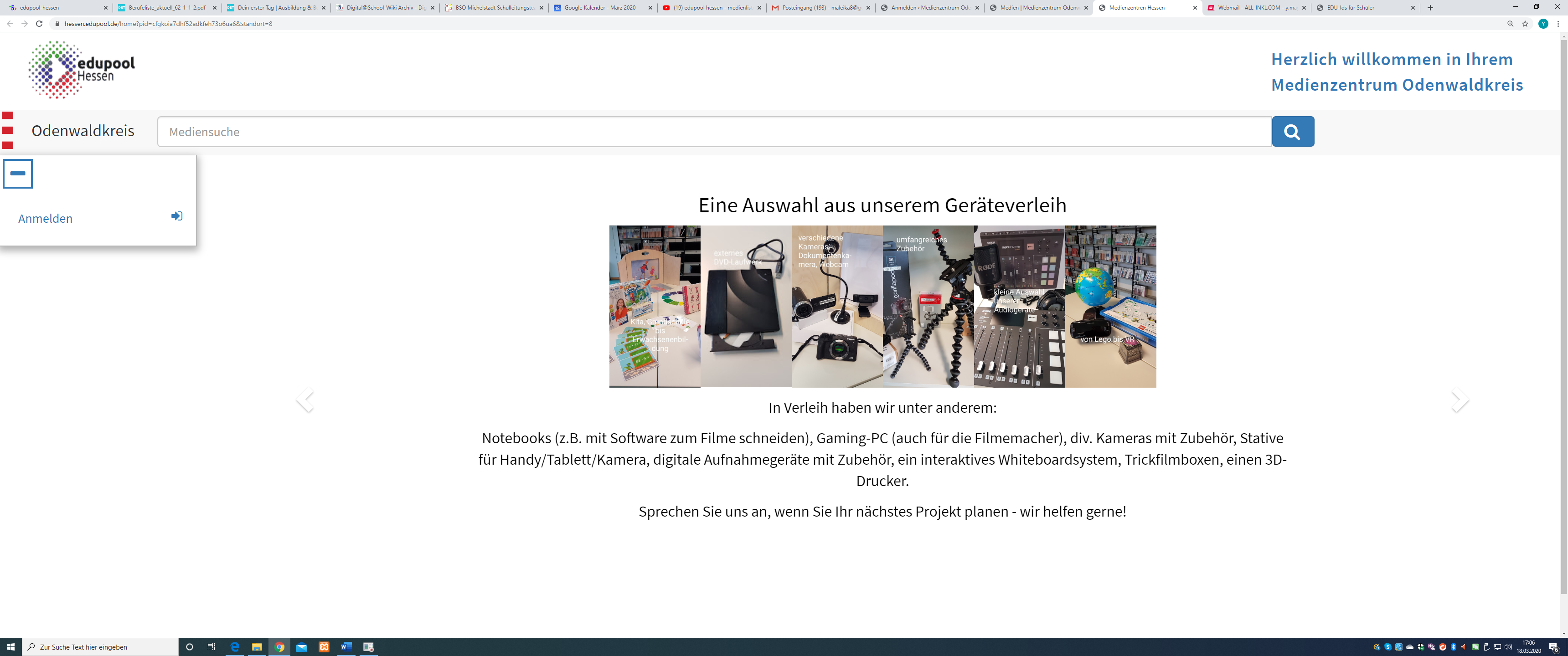 Tastatureingabe der von der Lehrkraft zugewiesenen EDU-ID und Klick auf Button „Anmelden“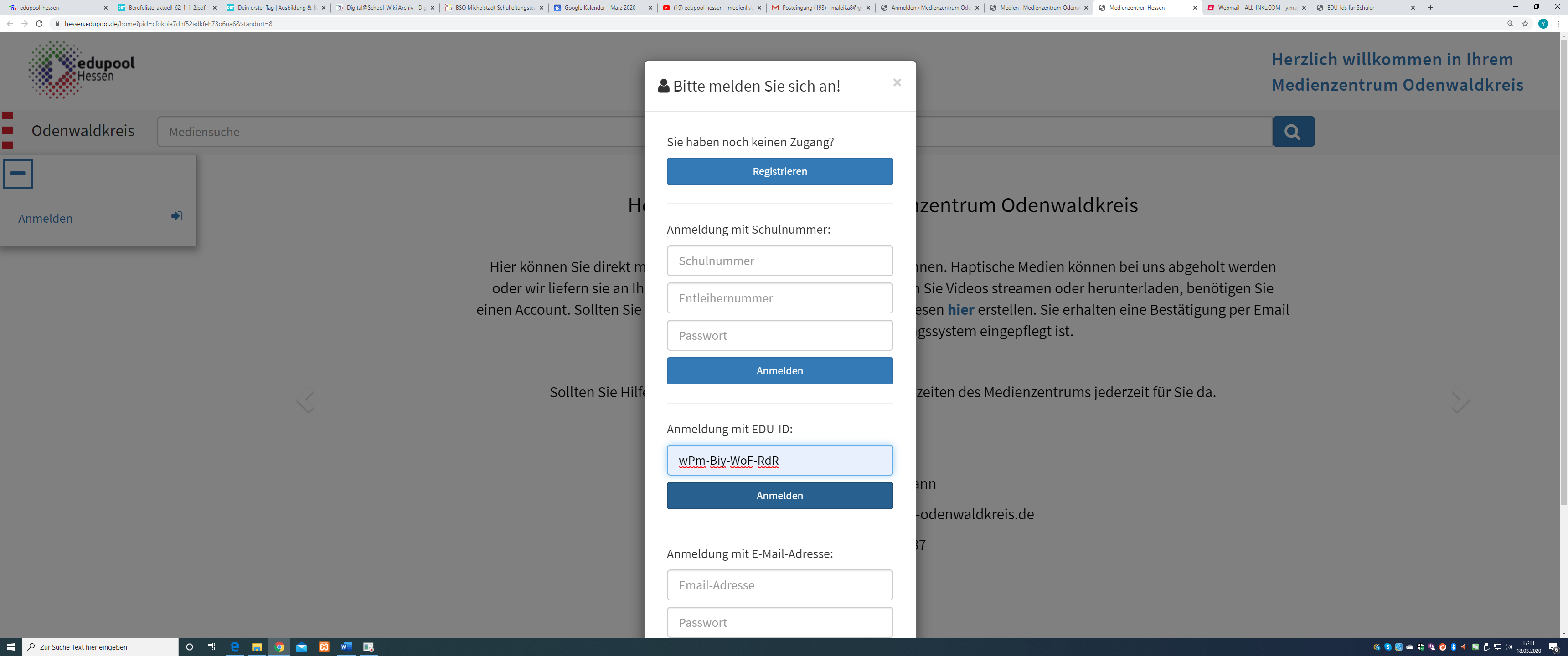 Klick mit der linken Maustaste auf die gewünschte Medien-Liste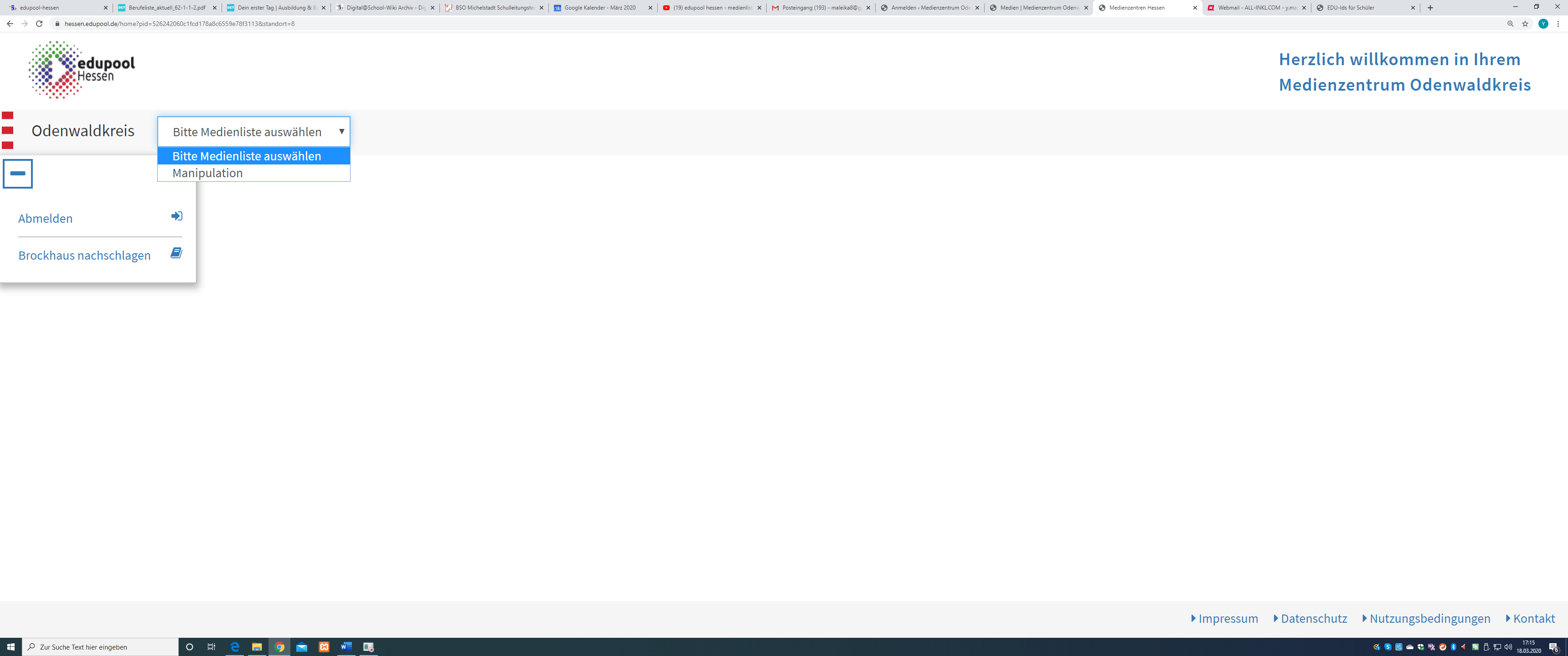 Klick mit der linken Maustaste auf den gewünschten Film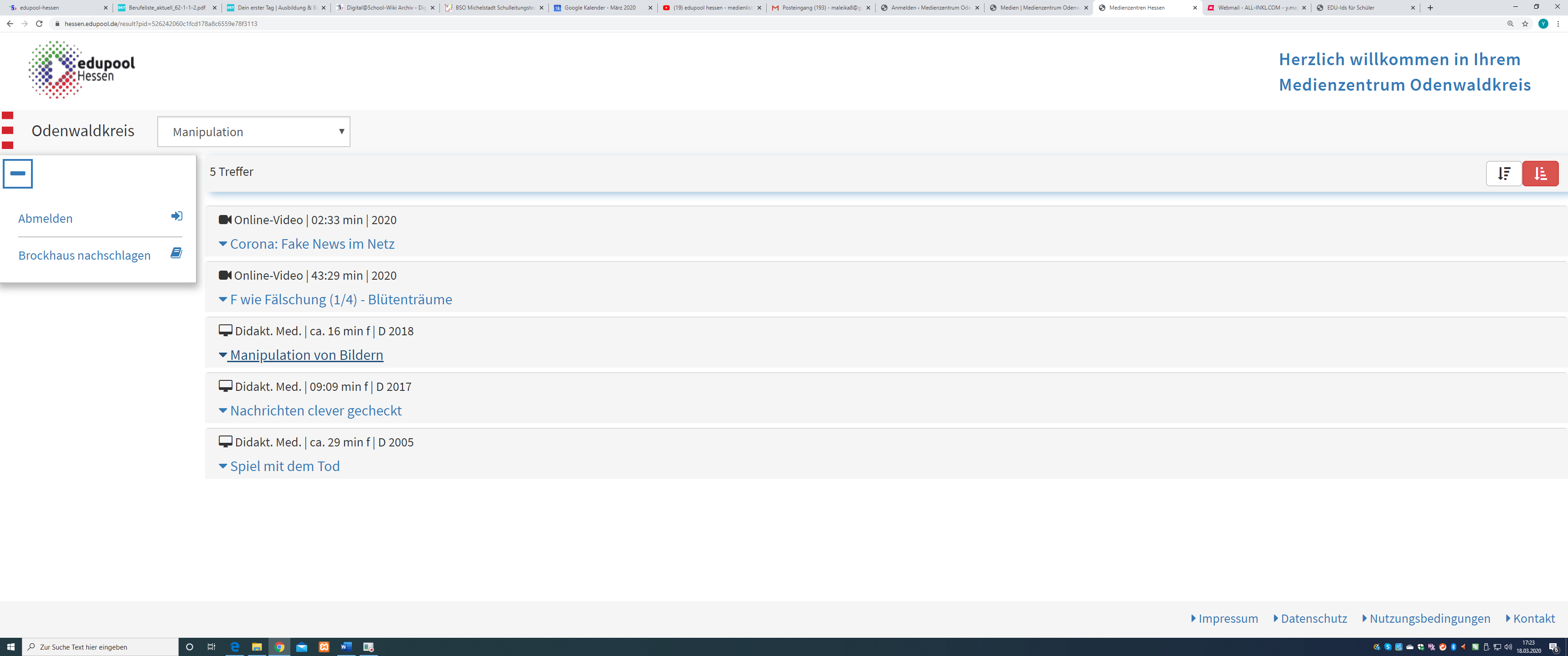 Klick mit linker Maustaste auf Button „Play“
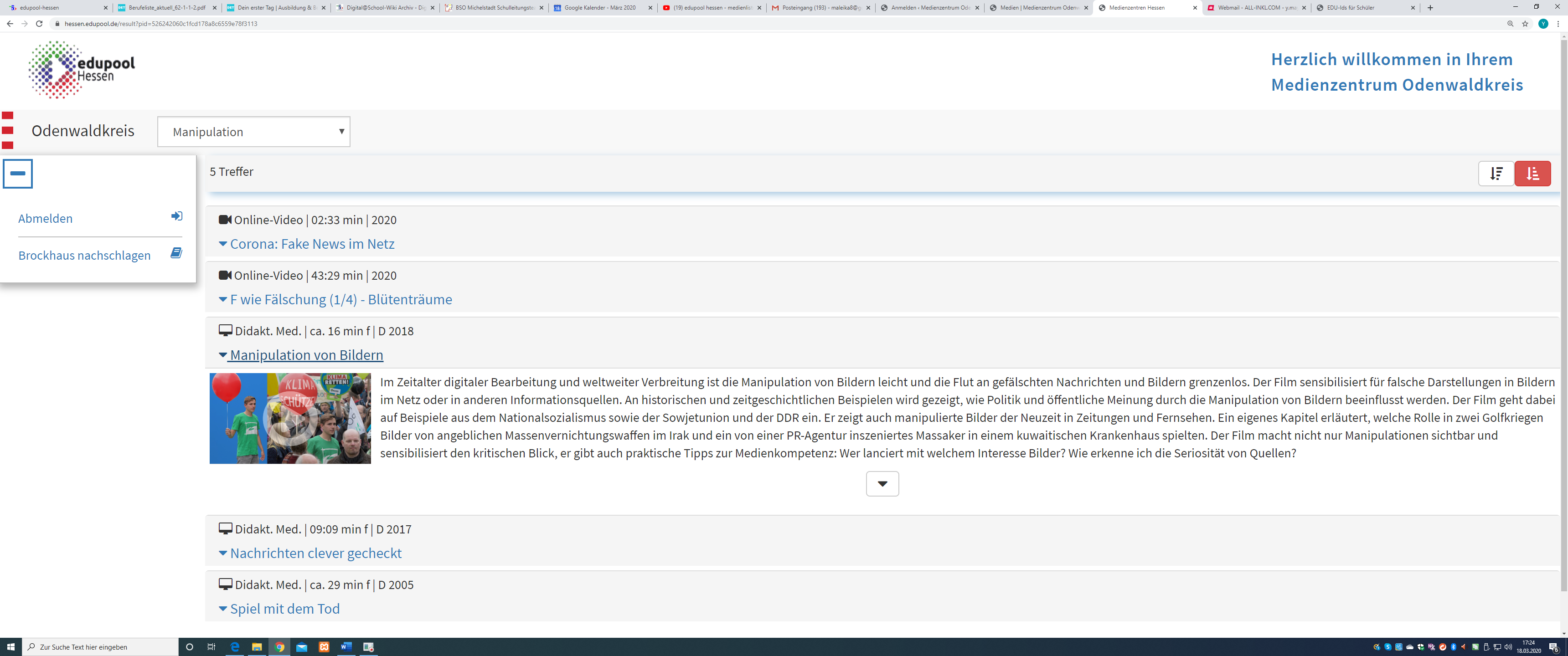 Film starten oder gewünschtes Arbeitsmaterial auswählen